1. Налоговое администрирование1.1 снижение порога по НДС1.2 изменение налоговых вычетов1.3 отсрочка/рассрочка по налогам1.4 сдача «пустографки» 101.041.5 паспорт налогоплательщика 2. Корпоративный подоходный налог.         2.1 вычет по сделке более 1000 МРП                                                       2.2 вычеты по фиксированным активам 3. Налог на добавленную стоимость.       3.1 “налог на Google”3.2 возврат НДС и др.4. Прослеживаемость оборота товара5. Изменения по выписке СНТ и ЭСФ6. Местные налоги7. Специальные налоговые режимы 7.1 новый вид СНР с использованием мобильного приложения7.2 ограничения по СНР и ЕСП 7.3 фискализация мобильных платежей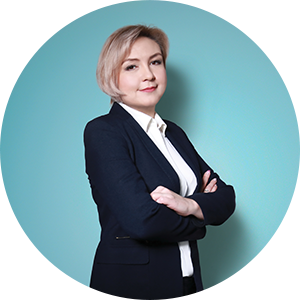 Лектор:Лектор:Рамазанова Эльвира ХакимовнаАудитор РК, САР, Профессиональный бухгалтер РК, член Палаты аудиторов РКЦелевая аудитория: Главные бухгалтеры, бухгалтеры Длительность: 4 академических часаПодробности:ОНЛАЙН семинар состоится27 января 2021 , с 10.00 до 13.00 ч.Стоимость участия: 17 000 тенге!!Действуют АКЦИИ:ИПН+КПН+Обзор=67 410 тенгеИПН+Обзор=39 060 тенгеИПН+КПН=52 110 тенгеКПН+Обзор=43 650 тенге!В стоимость обучения входит: раздаточный материал в электронном виде, сертификат в электронном виде (с указанием 4 академических часов, которые идут Вам в зачет), онлайн включение с тренеромЗарегистрироваться можно, заполнив бланк заявки и позвонив по телефонам:8 (7212) 41-86-48, 50-40-45           E-mail: 504045@hr-profi.kz                           profi06@inbox.ru	           Сайт:    www.hr-profi.kz